GUÍA DE MATEMÁTICAInstruccionesEstimados alumnos y alumnas: En la siguiente guía de trabajo, deberán desarrollar las actividades planeadas para la clase que ha sido suspendida por prevención. Las instrucciones están dadas en cada ítem.  				       ¡Éxito!NOMBRE:CURSO:6° BásicoFECHA:Semana 21OBJETIVO: OA 3. Demostrar que comprenden el concepto de razón de manera concreta, pictórica y simbólica, en forma manual y/o usando software educativo.OBJETIVO: OA 3. Demostrar que comprenden el concepto de razón de manera concreta, pictórica y simbólica, en forma manual y/o usando software educativo.OBJETIVO: OA 3. Demostrar que comprenden el concepto de razón de manera concreta, pictórica y simbólica, en forma manual y/o usando software educativo.OBJETIVO: OA 3. Demostrar que comprenden el concepto de razón de manera concreta, pictórica y simbólica, en forma manual y/o usando software educativo.Contenidos: Números.Contenidos: Números.Contenidos: Números.Contenidos: Números.Objetivo de la semana: Demostrar comprensión del concepto de razón. Resolviendo problemas cotidianos. Desarrollando Guía.Objetivo de la semana: Demostrar comprensión del concepto de razón. Resolviendo problemas cotidianos. Desarrollando Guía.Objetivo de la semana: Demostrar comprensión del concepto de razón. Resolviendo problemas cotidianos. Desarrollando Guía.Objetivo de la semana: Demostrar comprensión del concepto de razón. Resolviendo problemas cotidianos. Desarrollando Guía.Habilidad: Resolver problemasHabilidad: Resolver problemasHabilidad: Resolver problemasHabilidad: Resolver problemasResolver problemas es dar solución a una dificultad.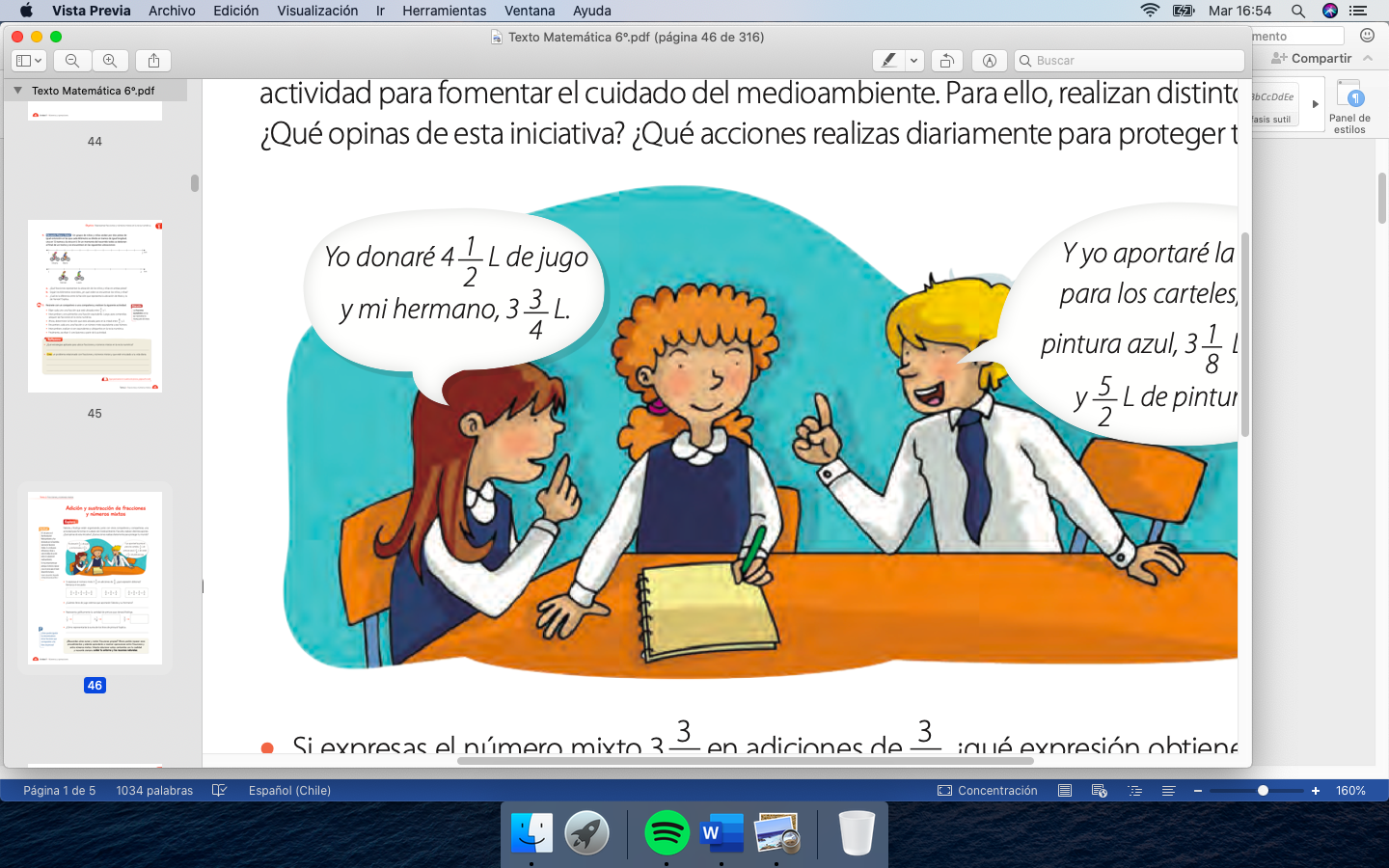 Razones La razón entre dos cantidades es una comparación de ellas mediante una división.
La puedes escribir como “a es a b”, donde  a es el antecedente y b el consecuente.Podemos resolver problemas utilizando razones, distribuyendo las cantidades equitativamente para reconocer las cantidades de forma individual, para luego reconocer la cantidad equivalente a cada razón. Para esto vamos a utlizar la representación gráfica de ésta.Ejemplo:En un estacionamiento, hay 27 vehículos entre autos y camionetas. Si la razón de los autos y las camionetas es de 5 : 4 ¿Cuántos vehículos son autos? ¿Cuántos vehículos son camionetas?Paso 1: Leemos comprensivamente el problema.Paso 2: Identificamos los datos: hay 27 vehículos en total entre autos y camionetas. Y la razón es 5 : 4.Paso 3: Representamos de forma gráfica la razón.5 : 4 Paso 4: repartimos de forma equitativa la cantidad total de vehículos en todos los cuadros (27 vehículos en 9 cuadros) vamos a representar cada vehículo con la letra v.AL REPARTIR LOS VEHÍCULOS, EN CADA CUADRO QUEDAN 3.Paso 5: Contamos la cantidad de cada parte de la razón, es decir, las 5 partes que le corresponden a los autos y las 4 partes que le corresponden a las camionetas.Paso 6: Damos una respuesta al problema.Son 15 autos y 12 camionetas.Resuelve los siguientes problemas relacionados con razones.Responde las siguientes preguntas relacionadas con lo desarrollado:¿Qué es una razón?____________________________________________________________________________________________________________________________________________________________________¿De qué forma las podemos representar?____________________________________________________________________________________________________________________________________________________________________¿Para qué nos puede servir?____________________________________________________________________________________________________________________________________________________________________TICKET DE SALIDA Resuelve el siguiente problema con razones: